ПРАВИТЕЛЬСТВО РОССИЙСКОЙ ФЕДЕРАЦИИПОСТАНОВЛЕНИЕот 6 мая 2011 г. N 352ОБ УТВЕРЖДЕНИИ ПЕРЕЧНЯУСЛУГ, КОТОРЫЕ ЯВЛЯЮТСЯ НЕОБХОДИМЫМИИ ОБЯЗАТЕЛЬНЫМИ ДЛЯ ПРЕДОСТАВЛЕНИЯ ФЕДЕРАЛЬНЫМИОРГАНАМИ ИСПОЛНИТЕЛЬНОЙ ВЛАСТИ, ОРГАНАМИ ГОСУДАРСТВЕННЫХВНЕБЮДЖЕТНЫХ ФОНДОВ, ГОСУДАРСТВЕННЫМИ КОРПОРАЦИЯМИ,НАДЕЛЕННЫМИ В СООТВЕТСТВИИ С ФЕДЕРАЛЬНЫМИ ЗАКОНАМИПОЛНОМОЧИЯМИ ПО ПРЕДОСТАВЛЕНИЮ ГОСУДАРСТВЕННЫХ УСЛУГВ УСТАНОВЛЕННОЙ СФЕРЕ ДЕЯТЕЛЬНОСТИ, ГОСУДАРСТВЕННЫХ УСЛУГИ ПРЕДОСТАВЛЯЮТСЯ ОРГАНИЗАЦИЯМИ И УПОЛНОМОЧЕННЫМИВ СООТВЕТСТВИИ С ЗАКОНОДАТЕЛЬСТВОМ РОССИЙСКОЙ ФЕДЕРАЦИИЭКСПЕРТАМИ, УЧАСТВУЮЩИМИ В ПРЕДОСТАВЛЕНИИ ГОСУДАРСТВЕННЫХУСЛУГ, И ОПРЕДЕЛЕНИИ РАЗМЕРА ПЛАТЫ ЗА ИХ ОКАЗАНИЕВ соответствии со статьей 9 Федерального закона "Об организации предоставления государственных и муниципальных услуг" Правительство Российской Федерации постановляет:1. Утвердить прилагаемые:Правила определения размера платы за оказание услуг, которые являются необходимыми и обязательными для предоставления федеральными органами исполнительной власти, органами государственных внебюджетных фондов, государственными корпорациями, наделенными в соответствии с федеральными законами полномочиями по предоставлению государственных услуг в установленной сфере деятельности, государственных услуг;(в ред. Постановлений Правительства РФ от 08.12.2015 N 1341, от 21.07.2021 N 1232)перечень услуг, которые являются необходимыми и обязательными для предоставления федеральными органами исполнительной власти, органами государственных внебюджетных фондов, государственными корпорациями, наделенными в соответствии с федеральными законами полномочиями по предоставлению государственных услуг в установленной сфере деятельности, государственных услуг и предоставляются организациями и уполномоченными в соответствии с законодательством Российской Федерации экспертами, участвующими в предоставлении государственных услуг.(в ред. Постановлений Правительства РФ от 08.12.2015 N 1341, от 21.07.2021 N 1232)2. Федеральным министерствам в отношении услуг, которые являются необходимыми и обязательными для предоставления федеральными органами исполнительной власти государственных услуг (далее - необходимые и обязательные услуги) и предоставляются федеральными государственными учреждениями или федеральными унитарными предприятиями (далее - организации), находящимися в ведении этих министерств либо федеральных служб или федеральных агентств, подведомственных этим министерствам, а также федеральным службам и федеральным агентствам, руководство деятельностью которых осуществляет Президент Российской Федерации или Правительство Российской Федерации, в отношении необходимых и обязательных услуг, которые предоставляются организациями, находящимися в ведении указанных служб и агентств, в 3-месячный срок со дня вступления в силу настоящего Постановления:а) утвердить методики определения размера платы за оказание необходимых и обязательных услуг;б) утвердить предельные размеры платы за оказание необходимых и обязательных услуг;в) обеспечить размещение на своих официальных сайтах, в федеральной информационной системе "Единый портал государственных и муниципальных услуг (функций)" и сайтах организаций в сети Интернет методик определения размеров платы за оказание необходимых и обязательных услуг, сведений о размерах платы за оказание необходимых и обязательных услуг;г) привести свои нормативные правовые акты в соответствие с настоящим Постановлением.3. Министерству экономического развития Российской Федерации совместно с Федеральной антимонопольной службой организовать мониторинг исполнения положений настоящего Постановления и представлять в Правительство Российской Федерации ежегодно, не позднее 1 октября, доклад о его результатах.4. Подпункт "и" пункта 3 Положения об осуществлении федеральными органами исполнительной власти функций и полномочий учредителя федерального бюджетного учреждения, утвержденного Постановлением Правительства Российской Федерации от 26 июля 2010 г. N 537 "О порядке осуществления федеральными органами исполнительной власти функций и полномочий учредителя федерального государственного учреждения" (Собрание законодательства Российской Федерации, 2010, N 31, ст. 4236), дополнить предложением следующего содержания: "В случае если указанные услуги являются необходимыми и обязательными для предоставления федеральными органами исполнительной власти государственных услуг, порядок определения платы за оказание таких услуг устанавливается в соответствии с Правилами определения размера платы за оказание услуг, которые являются необходимыми и обязательными для предоставления федеральными органами исполнительной власти государственных услуг, утвержденными Постановлением Правительства Российской Федерации от 6 мая 2011 г. N 352 "Об утверждении перечня услуг, которые являются необходимыми и обязательными для предоставления федеральными органами исполнительной власти государственных услуг и предоставляются организациями, участвующими в предоставлении государственных услуг, и определении размера платы за их оказание";".5. Признать утратившим силу Постановление Правительства Российской Федерации от 2 декабря 2009 г. N 984 "О перечне платных услуг, оказываемых организациями в целях предоставления федеральными органами исполнительной власти государственных услуг" (Собрание законодательства Российской Федерации, 2009, N 49, ст. 5983).6. Установить, что пункт 24 перечня услуг, утвержденного настоящим постановлением, действует до 1 января 2013 г.(п. 6 введен Постановлением Правительства РФ от 28.03.2012 N 261)7. Необходимые и обязательные услуги подлежат включению в перечень услуг, утвержденный настоящим постановлением, в случае, если обязанность заявителей обратиться за ними устанавливается федеральными законами, нормативными правовыми актами Президента Российской Федерации, нормативными правовыми актами Правительства Российской Федерации.(п. 7 введен Постановлением Правительства РФ от 21.07.2021 N 1232)8. Министерству экономического развития Российской Федерации:а) разместить перечень услуг, утвержденный настоящим постановлением, в информационно-телекоммуникационной сети "Интернет" в соответствии с порядком, установленным постановлением Правительства Российской Федерации от 24 октября 2011 г. N 861 "О федеральных государственных информационных системах, обеспечивающих предоставление в электронной форме государственных и муниципальных услуг (осуществление функций)";б) разработать до 31 января 2022 г. методические рекомендации для федеральных органов исполнительной власти, органов государственных внебюджетных фондов, государственных корпораций, наделенных в соответствии с федеральными законами полномочиями по предоставлению государственных услуг в установленной сфере деятельности, по отнесению документов, необходимых для предоставления государственных услуг, к документам, выдаваемым по результатам оказания необходимых и обязательных услуг;в) обеспечивать консультационную поддержку федеральных органов исполнительной власти, органов государственных внебюджетных фондов, государственных корпораций, наделенных в соответствии с федеральными законами полномочиями по предоставлению государственных услуг в установленной сфере деятельности, органов государственной власти субъектов Российской Федерации, органов местного самоуправления, а также организаций и уполномоченных в соответствии с законодательством Российской Федерации экспертов, участвующих в предоставлении государственных услуг, по оказанию необходимых и обязательных услуг.(п. 8 введен Постановлением Правительства РФ от 21.07.2021 N 1232)Председатель ПравительстваРоссийской ФедерацииВ.ПУТИНУтвержденыПостановлением ПравительстваРоссийской Федерацииот 6 мая 2011 г. N 352ПРАВИЛАОПРЕДЕЛЕНИЯ РАЗМЕРА ПЛАТЫЗА ОКАЗАНИЕ УСЛУГ, КОТОРЫЕ ЯВЛЯЮТСЯ НЕОБХОДИМЫМИИ ОБЯЗАТЕЛЬНЫМИ ДЛЯ ПРЕДОСТАВЛЕНИЯ ФЕДЕРАЛЬНЫМИ ОРГАНАМИИСПОЛНИТЕЛЬНОЙ ВЛАСТИ, ОРГАНАМИ ГОСУДАРСТВЕННЫХ ВНЕБЮДЖЕТНЫХФОНДОВ, ГОСУДАРСТВЕННЫМИ КОРПОРАЦИЯМИ, НАДЕЛЕННЫМИВ СООТВЕТСТВИИ С ФЕДЕРАЛЬНЫМИ ЗАКОНАМИ ПОЛНОМОЧИЯМИПО ПРЕДОСТАВЛЕНИЮ ГОСУДАРСТВЕННЫХ УСЛУГ В УСТАНОВЛЕННОЙСФЕРЕ ДЕЯТЕЛЬНОСТИ, ГОСУДАРСТВЕННЫХ УСЛУГ1. Настоящие Правила устанавливают порядок определения федеральными органами исполнительной власти, органами государственных внебюджетных фондов, государственными корпорациями, наделенными в соответствии с федеральными законами полномочиями по предоставлению государственных услуг в установленной сфере деятельности, размера платы за оказание услуг, которые являются необходимыми и обязательными для предоставления федеральными органами исполнительной власти, органами государственных внебюджетных фондов, государственными корпорациями, наделенными в соответствии с федеральными законами полномочиями по предоставлению государственных услуг в установленной сфере деятельности, государственных услуг (далее - необходимые и обязательные услуги).(в ред. Постановлений Правительства РФ от 08.12.2015 N 1341, от 21.07.2021 N 1232)2. В случае, если иное не установлено постановлениями Правительства Российской Федерации, методика определения размера платы за оказание необходимых и обязательных услуг (далее - методика), а также предельные размеры платы за оказание необходимых и обязательных услуг утверждаются:а) федеральными министерствами - в отношении необходимых и обязательных услуг, которые предоставляются федеральными государственными учреждениями или федеральными унитарными предприятиями, находящимися в ведении этих министерств либо федеральных служб или федеральных агентств, подведомственных этим министерствам;б) федеральными службами или федеральными агентствами, руководство деятельностью которых осуществляет Президент Российской Федерации или Правительство Российской Федерации, - в отношении необходимых и обязательных услуг, которые предоставляются федеральными государственными учреждениями и федеральными унитарными предприятиями, находящимися в ведении указанных служб и агентств;в) утратил силу. - Постановление Правительства РФ от 17.05.2014 N 460;г) Государственной корпорацией по атомной энергии "Росатом" - в отношении необходимых и обязательных услуг, которые предоставляются организациями Государственной корпорации по атомной энергии "Росатом" и их дочерними обществами, а также подведомственными Государственной корпорации по атомной энергии "Росатом" федеральными унитарными предприятиями;(пп. "г" введен Постановлением Правительства РФ от 08.12.2015 N 1341)д) Государственной корпорацией по космической деятельности "Роскосмос" - в отношении необходимых и обязательных услуг, которые предоставляются организациями Государственной корпорации по космической деятельности "Роскосмос".(пп. "д" введен Постановлением Правительства РФ от 21.07.2021 N 1232)3. Методика содержит:а) обоснование расчетно-нормативных затрат на оказание необходимой и обязательной услуги;б) пример определения размера платы за оказание необходимой и обязательной услуги на основании методики;в) периодичность пересмотра платы за оказание необходимой и обязательной услуги.4. Проект нормативного правового акта федерального органа исполнительной власти, Государственной корпорации по атомной энергии "Росатом" об утверждении методики и предельных размеров платы за оказание необходимой и обязательной услуги подлежит согласованию с Федеральной антимонопольной службой.(в ред. Постановлений Правительства РФ от 28.03.2012 N 261, от 08.12.2015 N 1341)5. Размер платы за оказание необходимой и обязательной услуги, которая предоставляется федеральным государственным учреждением и федеральным унитарным предприятием, определяется в соответствии с порядком, устанавливаемым федеральным органом исполнительной власти, осуществляющим функции и полномочия учредителя соответствующего учреждения или предприятия, на основании методики. Размер указанной платы не должен превышать предельный размер платы, установленный в соответствии с пунктом 2 настоящих Правил.Абзац утратил силу. - Постановление Правительства РФ от 17.05.2014 N 460.Размер платы за оказание необходимой и обязательной услуги, которая предоставляется организациями Государственной корпорации по атомной энергии "Росатом" и их дочерними обществами, а также подведомственными Государственной корпорации по атомной энергии "Росатом" федеральными унитарными предприятиями, определяется этими организациями на основании методики, утвержденной Государственной корпорацией по атомной энергии "Росатом", и не должен превышать предельный размер платы, утвержденный в соответствии с подпунктом "г" пункта 2 настоящих Правил.(абзац введен Постановлением Правительства РФ от 08.12.2015 N 1341)УтвержденПостановлением ПравительстваРоссийской Федерацииот 6 мая 2011 г. N 352ПЕРЕЧЕНЬУСЛУГ, КОТОРЫЕ ЯВЛЯЮТСЯ НЕОБХОДИМЫМИИ ОБЯЗАТЕЛЬНЫМИ ДЛЯ ПРЕДОСТАВЛЕНИЯ ФЕДЕРАЛЬНЫМИОРГАНАМИ ИСПОЛНИТЕЛЬНОЙ ВЛАСТИ, ОРГАНАМИ ГОСУДАРСТВЕННЫХВНЕБЮДЖЕТНЫХ ФОНДОВ, ГОСУДАРСТВЕННЫМИ КОРПОРАЦИЯМИ,НАДЕЛЕННЫМИ В СООТВЕТСТВИИ С ФЕДЕРАЛЬНЫМИ ЗАКОНАМИПОЛНОМОЧИЯМИ ПО ПРЕДОСТАВЛЕНИЮ ГОСУДАРСТВЕННЫХ УСЛУГВ УСТАНОВЛЕННОЙ СФЕРЕ ДЕЯТЕЛЬНОСТИ, ГОСУДАРСТВЕННЫХ УСЛУГИ ПРЕДОСТАВЛЯЮТСЯ ОРГАНИЗАЦИЯМИ И УПОЛНОМОЧЕННЫМИВ СООТВЕТСТВИИ С ЗАКОНОДАТЕЛЬСТВОМ РОССИЙСКОЙ ФЕДЕРАЦИИЭКСПЕРТАМИ, УЧАСТВУЮЩИМИ В ПРЕДОСТАВЛЕНИИГОСУДАРСТВЕННЫХ УСЛУГ1. Санитарно-эпидемиологическая экспертиза, расследования, обследования, исследования, испытания, токсикологические, гигиенические и другие виды оценок в сфере санитарно-эпидемиологического благополучия человека:санитарно-эпидемиологическая экспертиза в целях лицензирования отдельных видов деятельности;санитарно-эпидемиологическая экспертиза в целях выдачи свидетельства о государственной регистрации отдельного вида продукции, представляющего потенциальную опасность для человека, а также вида продукции, впервые ввозимого на территорию Российской Федерации <*>;санитарно-эпидемиологическая экспертиза в целях выдачи санитарно-эпидемиологического заключения на факторы среды обитания <**>;санитарно-эпидемиологическая экспертиза в целях выдачи санитарно-эпидемиологического заключения на проектную и иную нормативную документацию <*>;санитарно-гигиенические исследования <*>;микробиологические исследования <*>;токсикологические исследования <*>;исследования физических факторов <*>;радиологические исследования <*>.2. Оценка соответствия и испытания медицинских изделий в целях их государственной регистрации:оценка соответствия в форме технических испытаний <*>;оценка соответствия в форме токсикологических исследований <*>;оценка соответствия в форме клинических испытаний <*>;испытания в целях утверждения типа средств измерений (в отношении медицинских изделий, относящихся к средствам измерений в сфере государственного регулирования обеспечения единства измерений, перечень которых утверждается уполномоченным федеральным органом исполнительной власти) <*>.(п. 2 в ред. Постановления Правительства РФ от 25.06.2019 N 810)3. Медико-социальная экспертиза.(п. 3 в ред. Постановления Правительства РФ от 28.08.2019 N 1104)4. Выдача федеральным учреждением здравоохранения выписного эпикриза из медицинской карты стационарного больного с указанием сведений о состоянии здоровья, обоснованных рекомендаций о необходимости диагностики и лечения, в том числе за пределами территории Российской Федерации.5. Государственная экспертиза проектной документации <*>.6. Государственная экспертиза результатов инженерных изысканий <*>.7. Установление карантинного фитосанитарного состояния подкарантинной продукции, включая все виды фитосанитарных анализов и экспертиз, выдача заключения о карантинном фитосанитарном состоянии подкарантинной продукции <*>.8. Обеззараживание подкарантинной продукции в соответствии с нормами и правилами обеспечения карантина растений и выдача документа, подтверждающего обеззараживание <*>.9. Профилактическое фитосанитарное обеззараживание складских помещений в соответствии с нормами и правилами обеспечения карантина растений и выдача документа, подтверждающего обеззараживание <*>.10. Ветеринарно-санитарная экспертиза <*>.11. Регистрационные испытания пестицида или агрохимиката <*>.12. Испытания корма, полученного из генно-инженерно-модифицированных организмов, на безопасность в целях его государственной регистрации <*>.13. Испытания стандартного образца или средства измерений в целях утверждения типа в области обеспечения единства измерений <*>.14. Выдача судовых документов:свидетельство о праве плавания под Государственным флагом Российской Федерации <*>;свидетельство о праве собственности на судно <*>;судовой билет <*>;свидетельство о годности к плаванию <*>;мерительное свидетельство <*>;пассажирское свидетельство <*>;свидетельство о грузовой марке <*>;свидетельство о предотвращении загрязнения с судна нефтью <*>;свидетельство о предотвращении загрязнения с судна сточными водами <*>;свидетельство о предотвращении загрязнения с судна мусором <*>.15. Присвоение класса судам и выдача классификационного свидетельства <*>.16. Проверка судов на соответствие требованиям в области охраны Международного кодекса по охране судов и портовых средств и выдача международного свидетельства об охране судна либо выдача временного международного свидетельства об охране судна <*>.17. Аттестация лиц, занимающих должности исполнительных руководителей и специалистов, связанных с обеспечением безопасности движения транспортных средств в целях лицензирования <*>.18. Государственная экспертиза деклараций безопасности гидротехнических сооружений <*>.19. Экспертиза промышленной безопасности <*>.20. Тестирование технических средств контроля, обеспечивающих постоянную автоматическую передачу информации о местоположении судов и установленных в обязательном порядке на судах рыбопромыслового флота в соответствии с законодательством о рыболовстве и сохранении водных биологических ресурсов, оформление и выдача свидетельства соответствия.(п. 20 в ред. Постановления Правительства РФ от 03.09.2016 N 872)21. Экспертиза возможности использования заявленных радиоэлектронных средств и их электромагнитной совместимости с действующими и планируемыми для использования радиоэлектронными средствами <*>.22. Проведение государственной историко-культурной и искусствоведческой экспертизы <*>.23. Экспертиза заявленных к вывозу (временному вывозу) культурных ценностей, а также возвращенных после временного вывоза <*>.24. Действовал до 1 января 2013 года. - Пункт 6 данного Постановления.25. Проведение кадастровых работ в целях выдачи межевого плана, технического плана, акта обследования <*>.26. Оценка уязвимости объектов транспортной инфраструктуры и транспортных средств в установленной сфере деятельности <*>.27. Медицинское освидетельствование с выдачей справки в целях предоставления государственных услуг федеральными органами исполнительной власти <**>.28. Прохождение специальной подготовки, в том числе выдача документа, подтверждающего ее прохождение, необходимого и обязательного для предоставления государственной услуги федеральными органами исполнительной власти <**>.29. Выполнение работ по подтверждению соответствия, проводимых в соответствии с законодательством Российской Федерации о техническом регулировании <*>.30. Экспертиза представленных заявителем, аккредитованным лицом документов и сведений, выездная экспертиза соответствия заявителя, аккредитованного лица критериям аккредитации, оценка устранения заявителем, аккредитованным лицом выявленных несоответствий критериям аккредитации <*>.(п. 30 в ред. Постановления Правительства РФ от 25.11.2021 N 2048)31. Образование позывных сигналов для опознавания радиоэлектронных средств гражданского назначения.(п. 31 введен Постановлением Правительства РФ от 30.08.2012 N 874)32. Проверка радиочастотной службой соответствия судовых радиостанций требованиям международных договоров Российской Федерации и требованиям законодательства Российской Федерации в области связи.(п. 32 введен Постановлением Правительства РФ от 30.08.2012 N 874)33. Испытание вывозимых с территории Российской Федерации специальных технических средств, предназначенных для негласного получения информации, в целях принятия решения о возможности вывоза из Российской Федерации этих специальных технических средств.(п. 33 введен Постановлением Правительства РФ от 30.08.2012 N 874)34. Утратил силу. - Постановление Правительства РФ от 17.05.2014 N 460.35. Проведение экспертизы безопасности (экспертизы обоснования безопасности) объектов использования атомной энергии и (или) видов деятельности в области использования атомной энергии <*>.(п. 35 введен Постановлением Правительства РФ от 24.12.2013 N 1225)36. Инспектирование производителей лекарственных средств, производство которых осуществляется за пределами Российской Федерации, на соответствие требованиям правил надлежащей производственной практики в целях выдачи заключений о соответствии производителя лекарственных средств требованиям правил надлежащей производственной практики <*>.(п. 36 введен Постановлением Правительства РФ от 03.12.2015 N 1314)37. Экспертиза документов, обосновывающих соответствие радиоактивных материалов, транспортных упаковочных комплектов, специальных транспортных средств и условий перевозок радиоактивных материалов установленным требованиям ядерной и радиационной безопасности, а также международным обязательствам Российской Федерации по обеспечению ядерной и радиационной безопасности <*>.(п. 37 введен Постановлением Правительства РФ от 08.12.2015 N 1341)38. Испытания и проверки, предусмотренные приложением A к Европейскому соглашению о международной дорожной перевозке опасных грузов от 30 сентября 1957 г., в целях выдачи в случаях, установленных этим соглашением, разрешений компетентного органа на перевозку опасных грузов, отнесение опасных веществ и изделий к номерам ООН, применение отгрузочного наименования и классификационного кода опасных веществ и изделий, а также применение тары при перевозке опасных грузов автомобильным транспортом, содержащих условия перевозки опасных грузов <*>.(п. 38 введен Постановлением Правительства РФ от 23.07.2016 N 717)39. Выполнение работ по проверке и подтверждению пригодности новой продукции для применения в строительстве, требования к которой не регламентированы действующими строительными нормами и правилами, техническими условиями и другими нормативными документами и от которой зависят эксплуатационные свойства зданий и сооружений, их надежность и долговечность, безопасность для жизни и здоровья людей, их имущества, а также окружающей среды, с выдачей заключения о пригодности такой продукции <**>.(п. 39 введен Постановлением Правительства РФ от 15.02.2017 N 191)40. Документарная экспертиза, выездная экспертиза соответствия заявителя, аккредитованного лица критериям аккредитации в области использования атомной энергии.(п. 40 введен Постановлением Правительства РФ от 28.06.2017 N 760)41. Экспертиза документов, необходимых для получения или переоформления лицензии на осуществление деятельности по использованию ядерных материалов и радиоактивных веществ при проведении работ по использованию атомной энергии в оборонных целях, включая разработку, изготовление, испытание, транспортирование (перевозку), эксплуатацию, хранение, ликвидацию и утилизацию ядерного оружия и ядерных энергетических установок военного назначения <*>.(п. 41 введен Постановлением Правительства РФ от 31.07.2017 N 911)42. Экспертиза определения отличий параметров продукции от параметров произведенной в Российской Федерации промышленной продукции <*>.(п. 42 введен Постановлением Правительства РФ от 20.09.2017 N 1135)43. Оформление электронного паспорта транспортного средства (электронного паспорта шасси транспортного средства) в целях выпуска в обращение транспортного средства (шасси транспортного средства) <*>.(п. 43 введен Постановлением Правительства РФ от 05.10.2017 N 1212)44. Проведение экспертных исследований в целях определения возможности использования конструктивно сходных с оружием изделий, пневматических винтовок, пистолетов, револьверов с дульной энергией не более 3 Дж, сигнальных пистолетов, револьверов калибра не более 6 мм и патронов к ним в качестве огнестрельного оружия, огнестрельного оружия ограниченного поражения и газового оружия для выдачи заключения в соответствии с законодательством Российской Федерации об оружии.(п. 44 введен Постановлением Правительства РФ от 06.04.2018 N 417)45. Экспертиза проекта нормативов допустимых выбросов радиоактивных веществ в атмосферный воздух и (или) проекта нормативов допустимых сбросов радиоактивных веществ в водные объекты на предмет их разработки в соответствии с пунктом 26 Правил разработки и установления нормативов допустимых выбросов радиоактивных веществ, нормативов допустимых сбросов радиоактивных веществ, а также выдачи разрешений на выбросы радиоактивных веществ, разрешений на сбросы радиоактивных веществ, утвержденных постановлением Правительства Российской Федерации от 26 июня 2018 г. N 731 "О нормативах допустимых выбросов радиоактивных веществ и нормативах допустимых сбросов радиоактивных веществ, а также о выдаче разрешений на выбросы радиоактивных веществ, разрешений на сбросы радиоактивных веществ" <*>.(п. 45 введен Постановлением Правительства РФ от 26.06.2018 N 731)46. Испытания селекционного достижения на отличимость, однородность и стабильность в целях его государственной регистрации <**>.(п. 46 введен Постановлением Правительства РФ от 22.09.2018 N 1125)47. Техническое освидетельствование подъемных платформ для инвалидов, пассажирских конвейеров (движущихся пешеходных дорожек) и эскалаторов, за исключением эскалаторов в метрополитенах <*>.(п. 47 введен Постановлением Правительства РФ от 26.01.2019 N 44)48. Оценка условий производства и системы менеджмента качества производителя медицинского изделия (инспектирование производства) на соответствие требованиям к внедрению, поддержанию и оценке системы менеджмента качества медицинских изделий в зависимости от потенциального риска их применения в целях регистрации медицинских изделий в рамках Евразийского экономического союза <*>.(п. 48 введен Постановлением Правительства РФ от 29.05.2019 N 685)49. Выдача заключения о соответствии серии или партии иммунобиологического лекарственного препарата требованиям, установленным при его государственной регистрации, в целях выдачи разрешения на ввод в гражданский оборот в Российской Федерации серии (партии) иммунобиологического лекарственного препарата <*>.(п. 49 введен Постановлением Правительства РФ от 26.11.2019 N 1510)50. Предварительная техническая экспертиза конструкции транспортного средства на предмет возможности внесения в нее изменений <*>.(п. 50 введен Постановлением Правительства РФ от 26.12.2019 N 1856)51. Проверка безопасности конструкции транспортного средства после внесенных в нее изменений <*>.(п. 51 введен Постановлением Правительства РФ от 26.12.2019 N 1856)52. Проведение фармацевтических инспекций производства лекарственных средств для медицинского применения, расположенного на территории Российской Федерации, на соответствие требованиям правил надлежащей производственной практики Евразийского экономического союза в целях выдачи сертификата (сертификатов) соответствия производителя (производителей) лекарственных средств для медицинского применения требованиям правил надлежащей производственной практики Евразийского экономического союза в отношении лекарственного средства, заявленного на регистрацию и предназначенного для обращения на общем рынке лекарственных средств в рамках Евразийского экономического союза <*>.(п. 52 введен Постановлением Правительства РФ от 15.09.2020 N 1446)53. Проведение фармацевтических инспекций производства лекарственных средств для медицинского применения, расположенного за пределами Российской Федерации, на соответствие требованиям правил надлежащей производственной практики Евразийского экономического союза, в том числе совместно с фармацевтическими инспекторатами иного государства - члена Евразийского экономического союза, в целях выдачи сертификата (сертификатов) соответствия производителя (производителей) лекарственных средств для медицинского применения требованиям правил надлежащей производственной практики Евразийского экономического союза <*>.(п. 53 введен Постановлением Правительства РФ от 15.09.2020 N 1446)54. Проведение экзамена, в процессе которого проверяется наличие у научных работников российской научной или образовательной организации, которая может проводить предварительный информационный поиск в отношении заявленных изобретений или полезных моделей и предварительную оценку их патентоспособности, указанных в заявлении об ее аккредитации в качестве такой организации, необходимых знаний законодательства Российской Федерации, регулирующего вопросы в области правовой охраны изобретений, полезных моделей, и практических навыков в проведении информационного поиска и оценки патентоспособности изобретения, полезной модели.(п. 54 введен Постановлением Правительства РФ от 15.07.2021 N 1202)55. Инспектирование производства медицинских изделий, подлежащих государственной регистрации, а также медицинских изделий, которые изготовлены по индивидуальным заказам пациентов, к которым предъявляются специальные требования по назначению медицинских работников, на соответствие требованиям к внедрению, поддержанию и оценке системы управления качеством медицинских изделий в зависимости от потенциального риска их применения, утвержденным Правительством Российской Федерации <*>.(п. 55 введен Постановлением Правительства РФ от 30.09.2021 N 1665)56. Выполнение работ, проводимых для принятия решения о:соответствии объекта сертификации применимым требованиям к летной годности объекта сертификации и требованиям в области охраны окружающей среды от воздействия деятельности в области авиации <*>;соответствии юридических лиц, осуществляющих разработку и изготовление воздушных судов и другой авиационной техники, требованиям федеральных авиационных правил <*>.(п. 56 введен Постановлением Правительства РФ от 29.10.2021 N 1856)57. Утилизация транспортного средства с выдачей свидетельства (акта) об утилизации транспортного средства в целях снятия транспортного средства с государственного учета <**>.(п. 57 введен Постановлением Правительства РФ от 12.11.2021 N 1930)58. Нанесение дополнительной маркировки транспортного средства (основного компонента транспортного средства) с выдачей свидетельства о нанесении дополнительной маркировки транспортного средства в целях идентификации транспортного средства при осуществлении регистрационных действий <*>.(п. 58 введен Постановлением Правительства РФ от 12.11.2021 N 1930)59. Рассмотрение представленных заявителем документов и сведений экспертной организацией, привлеченной Министерством промышленности и торговли Российской Федерации в порядке, предусмотренном законодательством Российской Федерации, в целях проведения процедуры уведомительной и разрешительной государственной регистрации химической продукции (химических веществ и смесей) перед выпуском в обращение на территории Евразийского экономического союза.(п. 59 введен Постановлением Правительства РФ от 01.02.2022 N 78)60. Проведение экспертных исследований в целях определения соответствия гражданского и служебного оружия криминалистическим требованиям, предусмотренным статьями 3 и 4 Федерального закона "Об оружии".(п. 60 введен Постановлением Правительства РФ от 17.02.2022 N 194)61. Проведение инспекций (проверок) клинических исследований лекарственных препаратов для медицинского применения на соответствие требованиям Правил надлежащей клинической практики Евразийского экономического союза, утвержденных решением Совета Евразийской экономической комиссии от 3 ноября 2016 г. N 79 "Об утверждении Правил надлежащей клинической практики Евразийского экономического союза" <*>.(п. 61 введен Постановлением Правительства РФ от 14.07.2022 N 1255)62. Проведение фармацевтических инспекций на соответствие требованиям Правил надлежащей клинической практики Евразийского экономического союза, утвержденных решением Совета Евразийской экономической комиссии от 3 ноября 2016 г. N 79 "Об утверждении Правил надлежащей клинической практики Евразийского экономического союза", и Правил надлежащей лабораторной практики Евразийского экономического союза в сфере обращения лекарственных средств, утвержденных решением Совета Евразийской экономической комиссии от 3 ноября 2016 г. N 81 "Об утверждении Правил надлежащей лабораторной практики Евразийского экономического союза в сфере обращения лекарственных средств", в период регистрации лекарственного препарата в соответствии с Правилами регистрации и экспертизы лекарственных средств для медицинского применения, утвержденными решением Совета Евразийской экономической комиссии от 3 ноября 2016 г. N 78 "О Правилах регистрации и экспертизы лекарственных средств для медицинского применения" <*>.(п. 62 введен Постановлением Правительства РФ от 14.07.2022 N 1255)63. Проведение дорегистрационных инспекций системы фармаконадзора в соответствии с Правилами надлежащей практики фармаконадзора Евразийского экономического союза, утвержденными решением Совета Евразийской экономической комиссии от 3 ноября 2016 г. N 87 "Об утверждении Правил надлежащей практики фармаконадзора Евразийского экономического союза" <*>.(п. 63 введен Постановлением Правительства РФ от 14.07.2022 N 1255)--------------------------------<*> Услуги, оказываемые за счет средств заявителя.<**> Услуги, оказываемые за счет средств заявителя, в случаях, предусмотренных нормативными правовыми актами Российской Федерации.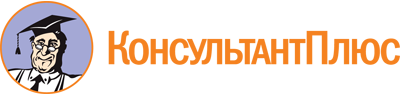 Постановление Правительства РФ от 06.05.2011 N 352
(ред. от 14.07.2022)
"Об утверждении перечня услуг, которые являются необходимыми и обязательными для предоставления федеральными органами исполнительной власти, органами государственных внебюджетных фондов, государственными корпорациями, наделенными в соответствии с федеральными законами полномочиями по предоставлению государственных услуг в установленной сфере деятельности, государственных услуг и предоставляются организациями и уполномоченными в соответствии с законодательством Российской Федерации экспертами, участвующими в предоставлении государственных услуг, и определении размера платы за их оказание"
(вместе с "Правилами определения размера платы за оказание услуг, которые являются необходимыми и обязательными для предоставления федеральными органами исполнительной власти, органами государственных внебюджетных фондов, государственными корпорациями, наделенными в соответствии с федеральными законами полномочиями по предоставлению государственных услуг в установленной сфере деятельности, государственных услуг")Документ предоставлен КонсультантПлюс

www.consultant.ru

Дата сохранения: 31.10.2022
 Список изменяющих документов(в ред. Постановлений Правительства РФот 06.05.2011 N 352 (ред. 28.03.2012), от 28.03.2012 N 261,от 30.08.2012 N 874, от 08.08.2013 N 680, от 27.11.2013 N 1077,от 24.12.2013 N 1225, от 17.05.2014 N 460, от 03.12.2015 N 1314,от 08.12.2015 N 1341, от 23.07.2016 N 717, от 03.09.2016 N 872,от 15.02.2017 N 191, от 28.06.2017 N 760, от 31.07.2017 N 911,от 20.09.2017 N 1135, от 05.10.2017 N 1212, от 06.04.2018 N 417,от 26.06.2018 N 731, от 22.09.2018 N 1125, от 26.01.2019 N 44,от 29.05.2019 N 685, от 25.06.2019 N 810, от 28.08.2019 N 1104,от 26.11.2019 N 1510, от 26.12.2019 N 1856, от 15.09.2020 N 1446,от 15.07.2021 N 1202, от 21.07.2021 N 1232, от 30.09.2021 N 1665,от 29.10.2021 N 1856, от 12.11.2021 N 1930, от 25.11.2021 N 2048,от 01.02.2022 N 78, от 17.02.2022 N 194, от 14.07.2022 N 1255)Список изменяющих документов(в ред. Постановлений Правительства РФ от 28.03.2012 N 261,от 08.08.2013 N 680, от 17.05.2014 N 460, от 08.12.2015 N 1341,от 21.07.2021 N 1232)Список изменяющих документов(в ред. Постановлений Правительства РФот 06.05.2011 N 352 (ред. 28.03.2012), от 28.03.2012 N 261,от 30.08.2012 N 874, от 27.11.2013 N 1077, от 24.12.2013 N 1225,от 17.05.2014 N 460, от 03.12.2015 N 1314, от 08.12.2015 N 1341,от 23.07.2016 N 717, от 03.09.2016 N 872, от 15.02.2017 N 191,от 28.06.2017 N 760, от 31.07.2017 N 911, от 20.09.2017 N 1135,от 05.10.2017 N 1212, от 06.04.2018 N 417, от 26.06.2018 N 731,от 22.09.2018 N 1125, от 26.01.2019 N 44, от 29.05.2019 N 685,от 25.06.2019 N 810, от 28.08.2019 N 1104, от 26.11.2019 N 1510,от 26.12.2019 N 1856, от 15.09.2020 N 1446, от 15.07.2021 N 1202,от 21.07.2021 N 1232, от 30.09.2021 N 1665, от 29.10.2021 N 1856,от 12.11.2021 N 1930, от 25.11.2021 N 2048, от 01.02.2022 N 78,от 17.02.2022 N 194, от 14.07.2022 N 1255)КонсультантПлюс: примечание.С 01.09.2023 перечень дополняется п. 64 (Постановление Правительства РФ от 20.07.2022 N 1304).